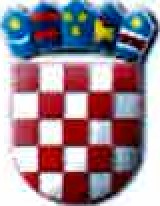 REPUBLIKA HRVATSKAMINISTARSTVO REGIONALNOGA RAZVOJA I FONDOVA EUROPSKE UNIJEKomisija za provedbu Oglasa                      za imenovanje osobe za obavljanje poslova podrške ministru regionalnoga razvoja i                      fondova Europske unije, na određeno vrijeme, a najdulje dok traje mandat ministra              KLASA: 112-01/23-02/9, URBROJ: 538-02-1-1/14-23-1                 objavljenog 4. kolovoza 2023. godine u Narodnim novinama, broj 91/23 i na mrežnim                     stranicama Ministarstva regionalnoga razvoja i fondova Europske unije, pozivaNA RAZGOVOR (INTERVJU)KANDIDATKINJEDATUM I MJESTO ODRŽAVANJA RAZGOVORA (INTERVJUA)7. rujna 2023. godine (četvrtak), s početkom u 8,30 satiu Ministarstvu regionalnoga razvoja i fondova Europske unije,Miramarska 22, ZagrebKANDIDATKINJE SU DUŽNE PONIJETI SA SOBOM OSOBNU ISKAZNICU ILI DRUGI IDENTIFIKACIJSKI DOKUMENTZa kandidatkinju koja ne pristupi razgovoru (intervjuu) smatrat će se da je povukla prijavu na Oglas te se u daljnjem postupku više neće smatrati kandidatkinjom.InicijaliGodina rođenjaSpolA. R.1982.Ž8,30K. B.1984.Ž8,45I. K. B.1976.Ž9,00M. Ž.1966.Ž9,15S. L.1990.Ž9,30